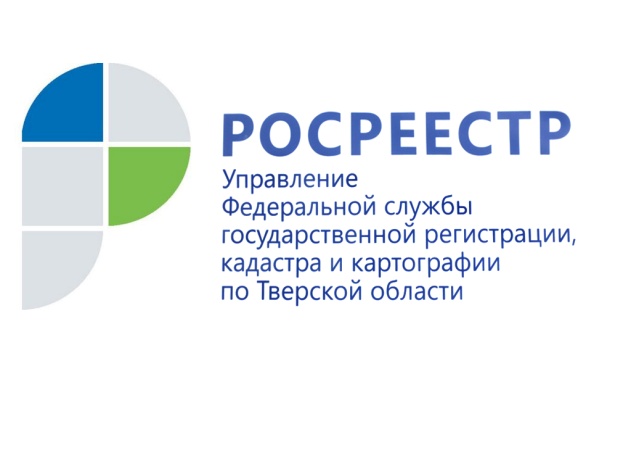 ПРЕСС-РЕЛИЗВ тверском регионе арбитражный управляющий хотел незаконно получить дополнительные госгарантии, прикрывшись удостоверением члена избирательной комиссииВ Управление Росреестра по Тверской области поступила жалоба уполномоченного налогового органа на арбитражного управляющего С., нарушившего порядок банкротства коммерческой фирмы. В результате рассмотрения жалобы она была признана обоснованной и должностное лицо Управления возбудило в отношении данного арбитражного управляющего дело об административном правонарушении по факту неисполнения обязанностей в деле о банкротстве. Пожелав получить дополнительные государственные гарантии в виде согласия прокурора Тверской области на привлечение С. к административной ответственности, арбитражный управляющий представил в Управление удостоверение члена участковой избирательной комиссии с правом решающего голоса. Проверив доводы С., Управление установило, что за полгода до возбуждения дела об административном правонарушении С. добровольно сложил с себя полномочия члена участковой избирательной комиссии. В этой связи ходатайство С. было оставлено без удовлетворения, производство по делу об административном правонарушении при несогласии С. шло в обычном порядке.Начальник отдела по контролю (надзору) в сфере саморегулируемых организаций Управления Росреестра по Тверской области Татьяна Мухина: «При привлечении к административной ответственности отдельных категорий граждан, например, должностных лиц, выполняющих определенные государственные функции (депутатов,   судей,   прокуроров,   сотрудников Следственного комитета Российской Федерации, и,  в том числе, членов избирательных комиссий с правом решающего голоса), им предоставляются дополнительные государственные гарантии. В рамках этих гарантий привлечь указанных лиц к административной ответственности можно только с согласия прокурора субъекта Российской Федерации. Несмотря на то, что арбитражный управляющий С. в Арбитражном суде Тверской области, а затем и в апелляционной инстанции настаивал на нарушении его специальных прав и указывал, что часть нарушений в деле о банкротстве он допустил, будучи членом участковой избирательной комиссии с правом решающего голоса,  обе судебные инстанции признали правомерность правовой позиции тверского Росреестра о краткосрочности действия дополнительных государственных гарантий и возможности их предоставления только действующим членам избирательных комиссий с правом решающего голоса». В результате за нарушение порядка банкротства коммерческой фирмы арбитражному управляющему С. назначено административное наказание в виде предупреждения. В кассационном порядке судебные акты о привлечении С. к административной ответственности им не обжалованы.О РосреестреФедеральная служба государственной регистрации, кадастра и картографии (Росреестр) является федеральным органом исполнительной власти, осуществляющим функции по государственной регистрации прав на недвижимое имущество и сделок с ним, по оказанию государственных услуг в сфере ведения государственного кадастра недвижимости, проведению государственного кадастрового учета недвижимого имущества, землеустройства, государственного мониторинга земель, навигационного обеспечения транспортного комплекса, а также функции по государственной кадастровой оценке, федеральному государственному надзору в области геодезии и картографии, государственному земельному надзору, надзору за деятельностью саморегулируемых организаций оценщиков, контролю (надзору) деятельности саморегулируемых организаций арбитражных управляющих. Подведомственными учреждениями Росреестра являются ФГБУ «ФКП Росреестра» и ФГБУ «Центр геодезии, картографии и ИПД». Контакты для СМИМакарова Елена Сергеевна,помощник руководителя Управления Росреестра по Тверской области+7 909 268 33 77, (4822) 78 77 91 (доб. 1010)69_press_rosreestr@mail.ruhttps://rosreestr.gov.ru/site/https://vk.com/rosreestr69170100, Тверь, Свободный пер., д. 2